B-1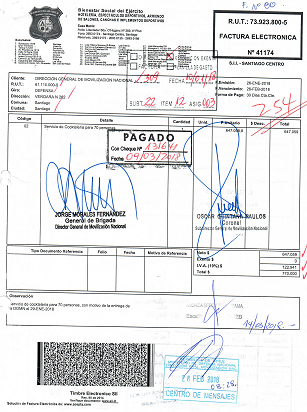 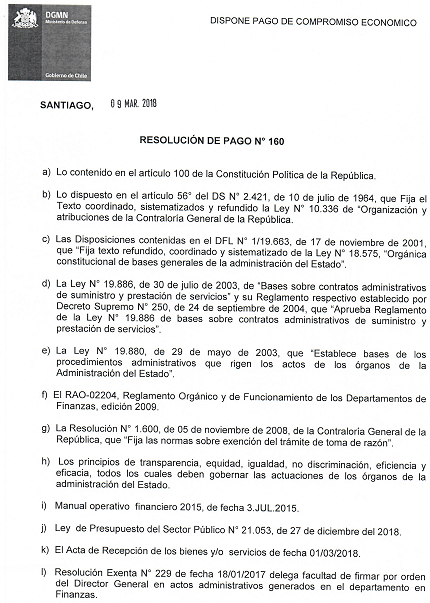 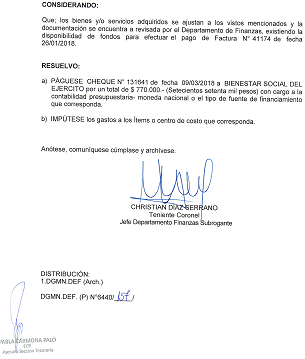 